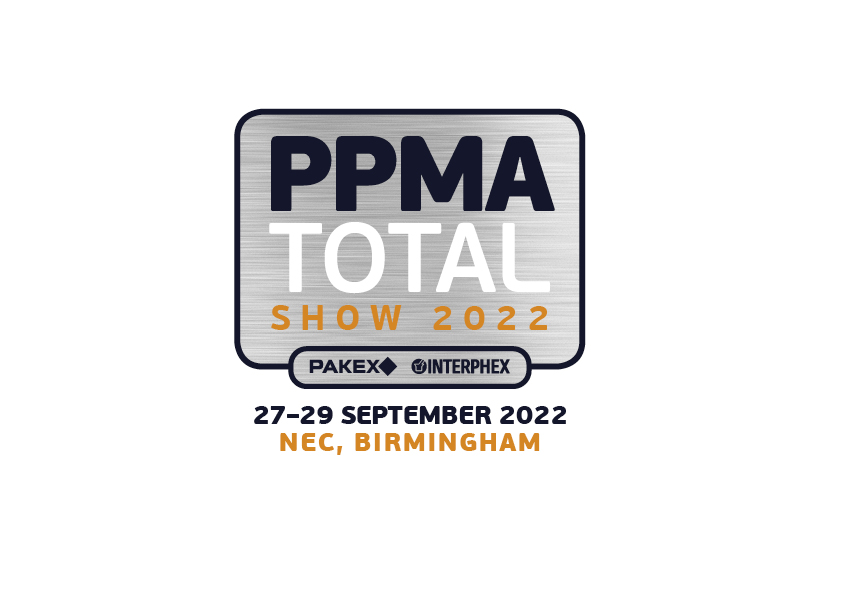 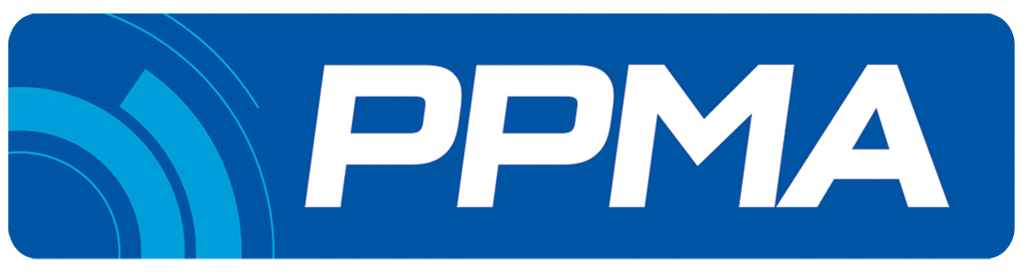 18th May 2022PPMA Total Show 2022 set to provide a platform for innovation, discovery, interactive demonstrations and information sharePPMA TOTAL Show 2022, the UK’s largest processing and packaging machinery, robotics and industrial vision event, is returning to the NEC Birmingham this autumn, and will take place from 27th to 29th September.  The three-day event will provide a platform for innovation and live demonstrations of production machinery, act as a central hub for networking, expert knowledge and information share as well as present a rich showground of discovery for visitors seeking new solutions to enhance business performance.  Comprising over 350 exhibitor stands, representing 2,000 brands and incorporating major exhibition brands Pakex and Interphex, visitors to Hall 5 will have unparalleled access to the most comprehensive collection of industry-leading production machinery and smart manufacturing equipment all under one roof.  Showcasing the very latest in production-efficient technology, robotic and vision systems combined with state-of-the-art materials, containers and packaging design, the event caters for visitors from a wide range of sectors, including food and beverage, pharmaceutical, toiletries, building supplies, pet care, FMCG and contract packing.Visitors to the show will also benefit from a daily programme of educational and opinion-led presentations hosted at the onsite seminar theatre.  Centred around the theme ‘The Future Of…’, the schedule of informative interactive discussions, debate, presentations and workshops will be delivered by respected industry experts who will share their knowledge, provide inspiration and offer their own insights into the future of the industry.PPMA Total Show 2022 will also play host to the PPMA Group Awards.  Celebrating the best in machinery innovation, smart manufacturing and business acumen, the awards will be presented to winning and highly recommended companies during the final day of the show. Continuing the PPMA’s legacy to the future of the industry, ambassadors from PPMA Business Education Skills and Training (PPMA BEST) will be on hand during the show, engaging with visitors and presenting the charity’s pathway for supporting young people developing careers in engineering within the processing and packaging, robotics, and industrial vision industries.Commenting on the forthcoming show, Richard Little, PPMA Show Director says, “We know our visitor audience wants to get close to the latest technologies – to touch and try, to discover new production-enhancing solutions and to speak one-to-one with product and applications experts from all aspects of production – and this is exactly what PPMA TOTAL delivers.”Richard continues, “We are immensely proud of PPMA Total Show’s long and successful history and the fact that this will be out 34th show clearly demonstrates we deliver a winning formula for both exhibitors and our visitor audience alike.  This year’s event will be no exception, and I look forward to welcoming visitors when the show opens its doors again, walking the aisles, networking with peers and gaining inspiration from all the new technologies and live demonstrations on display.”PPMA Total Show 2022 is free to attend and visitor registration is now open.  To pre-register your interest and receive your FREE visitor entry pass go to http://www.ppmashow.co.uk/visit/register-your-interest or visit www.ppmashow.co.uk  for more information.-ENDS-Notes to Editor:About the PPMA GroupThe PPMA Group of Associations comprises the Processing and Packaging Machinery Association (PPMA), British Automation & Robot Association (BARA) and UK Industrial Vision Association (UKIVA). Its mission is to actively help its 550-plus members through services, tools and initiatives to thrive in an increasingly competitive marketplace.For more information visit www.ppma.co.ukIssued on behalf of the PPMA Group of Associations by AD Communications.For further information, please contact:Helen Tolino	Gary PlaheAD Communications	Marketing Manager, PPMAhtolino@adcomms.co.uk	gary.plahe@ppma.co.ukTel:  01372 464470	Tel: 020 8773 5522